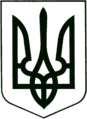 УКРАЇНА
МОГИЛІВ-ПОДІЛЬСЬКА МІСЬКА РАДА
ВІННИЦЬКОЇ ОБЛАСТІВИКОНАВЧИЙ КОМІТЕТ                                                           РІШЕННЯ №272Від 25.08.2022р.                                              м. Могилів-ПодільськийПро затвердження Антикризового плану реагування на випадок припинення газопостачання в опалювальному сезоні 2022 - 2023 років у Могилів-Подільській міській територіальній громаді	Керуючись Законом України «Про місцеве самоврядування в Україні», на виконання наказу начальника Вінницької обласної військової адміністрації Борзова С.С. від 27.06.2022 року №846 «Про розробку антикризових планів реагування на випадок припинення газопостачання в опалювальному сезоні 2022-2023 років у територіальних громадах області», -виконком міської ради ВИРІШИВ:1. Затвердити Антикризовий план реагування на випадок припинення газопостачання в опалювальному сезоні 2022-2023 років у Могилів-Подільській міській територіальній громаді згідно з додатком, що додається.2. Фінансово-економічному управлінню міської ради (Власюк М.В.) забезпечити фінансування вищезазначеного Антикризового плану.3. Контроль за виконанням даного рішення покласти на першого заступника міського голови Безмещука П.О..             Міський голова        				          Геннадій ГЛУХМАНЮК                                                                                                     Додаток                                                                                              до рішення виконавчого                                                                                           комітету міської ради                                                                                                                                                                                                                                                                                                                                                                                                                             від 25.08.2022 року №272АНТИКРИЗОВИЙ ПЛАН РЕАГУВАННЯ НА ВИПАДОК ПРИПИНЕННЯ ГАЗОПОСТАЧАННЯ В ОПАЛЮВАЛЬНОМУ СЕЗОНІ 2022-2023 РОКІВ У МОГИЛІВ-ПОДІЛЬСЬКІЙ МІСЬКІЙ ТЕРИТОРІАЛЬНІЙ ГРОМАДІм. Могилів-Подільський2022р.ЗмістВступУнаслідок військової агресії Російської Федерації проти України, враховуючи проведення гібридної війни проти громадян України за допомогою політичних, економічних, інформаційних та інших інструментів, існує ризик раптового припинення газопостачання в опалювальному сезоні 2022-2023 років до всіх населених пунктів Могилів-Подільської міської територіальної громади Вінницької області.Частина родовищ природного газу наразі перебуває на непідконтрольній Україні території, тому власного видобутку може бути недостатньо для внутрішніх потреб держави.З метою уникнення надзвичайної ситуації техногенного характеру, для мінімізації наслідків економічного та соціального характеру на підпорядкованих територіях, потребує розроблення Антикризового плану реагування на випадок припинення газопостачання в опалювальному сезоні 2022-2023 років по кожній територіальній громаді області.Відповідно до Закону України «Про місцеве самоврядування в Україні», Правил постачання природного газу, затверджених постановою Національної комісії, що здійснює державне регулювання у сферах енергетики та комунальних послуг від 30 вересня 2015 року №2496, зареєстрованих в Міністерстві юстиції України 06 листопада 2015 року за №1382/27827, Виконавчим комітетом Могилів-Подільської міської ради розроблено Антикризовий план реагування на випадок припинення газопостачання в опалювальному сезоні 2022-2023 років по Могилів-Подільській міській територіальній громаді Вінницької області.І. Загальні положення1. Загальна кількість населення, що проживає на території Могилів-Подільської міської територіальної громади становить 42,9 тис. чоловік, з них: в місті проживає 30,17 тис. осіб, в сільській місцевості – 12,73 тис. осіб.   Площа території громади – 371,0 тис. кв.км.Чисельність наявного населення (за оцінкою), що проживає на території   Могилів-Подільської міської територіальної громади, станом на 01 січня 2022 року2. До складу Могилів-Подільської міської територіальної громади  входить місто обласного значення Могилів-Подільський, яке є адміністративним центром та вісім старостинських округів, а саме: Озаринецький, Серебрійський, Немійський, Карпівський, Сказинецький, Грушанський, Бронницький та Суботівський старостинські округи.      3. Кількість абонентів – споживачів природного газу, розташованих на території Могилів-Подільської міської територіальної громади становить: юридичних осіб - 126 абонентів, фізичних осіб більше 10 тисяч абонентів.4. Характеристика закладів соціального призначення Могилів-Подільської міської територіальної громади.  На території  Могилів-Подільської міської територіальної громади  станом на 01.01.2022 року функціонують 14 закладів загальної середньої освіти та 11 дошкільної.   Позашкільна освіта Могилів-Подільської міської територіальної громади   представлена такими закладами: - ЗПО «Будинок школярів м. Могилева-Подільського»;- Могилів-Подільська мистецька школа.          Опалення приміщень мережі закладів галузі освіти здійснюється  централізовано та індивідуально. Так 4 заклади освіти знаходяться на централізованому опаленню, послуги якого на території міста надає Могилів-Подільське МКП «Теплоенергетик». На сьогоднішній день МКП «Теплоенергетик» обслуговує 2 котельні, які працюють на природному газу.   Інші заклади мають індивідуальні теплові пункти та котли, з яких: 5 використовують для опалення газ, а 18 дрова та кам’яне вугілля.Крім того, на території розташовані 4 вищі навчальні заклади, а саме:- Могилів-Подільський технолого - економічний коледж Вінницького   національного аграрного університету; - Могилів-Подільський медичний фаховий коледж;- Державний вищий навчальний заклад «Монтажно-економічний коледж»; - Державний навчальний коледж «Могилів-Подільської філії «Професійний   ліцей сфери послуг м. Хмільник». Монтажно-економічний коледж має індивідуальний газовий пункт на природному газу. Інші заклади мають централізоване опалення. На території Могилів-Подільської міської територіальної громади   розташовані наступні заклади охорони здоров’я та лікувально-профілактичні заклади:- комунальне некомерційне підприємство «Могилів-Подільська окружна  лікарня інтенсивного лікування» Могилів-Подільської міської   ради;- комунальне некомерційне підприємство «Могилів-Подільський міський   Центр первинної медико-санітарної допомоги» Могилів-Подільської міської   ради;- амбулаторії загальної практики сімейної медицини у с. Бронниця та   с. Озаринці;- фельдшерські пункти в с. Грушка, с. Садки, с. Слобода - Шлишковецька,   с. Івонівка, с. Пилипи, с. Петрівка, с. Шлишківці, с. Суботівка, с. Оленівка,   с. Сказинці, с. Карпівка та с. Яруга.В лікарні та міському центрі надання первинної медико-санітарної допомоги централізоване теплопостачання.  Амбулаторії та фельдшерські пункти опалюються дровами. В поточному році заплановано 250,0 тис. грн для придбання 110 складометрів дров. На території Могилів-Подільської міської територіальної громади знаходяться 26 закладів культури. На території міста: дві міські публічні бібліотеки, міська мистецька школа, міський центр народної творчості та міський «Історико-краєзнавчий музей Поділля». Центр народної творчості має індивідуальне газове опалення. Інші заклади знаходяться на централізованому опаленні. Мережа сільських закладів культури становить: 10 бібліотек, 5 будинків культури та 6 клубів. Сільські заклади мають індивідуальне опалення – пічне, твердопаливні котли та електричне (два заклади). На території громади діють такі заклади спорту: - Могилів-Подільська дитячо-юнацька спортивна школа. Опалюється   індивідуально – дровами, вугіллям та частково природним газом; - міське комунальне підприємство «Стадіон Олімп». Опалення   індивідуальне – газове.5. Характеристика багатоквартирного та приватного житлового фонду.Житловий фонд громади складається з 12013 будинків, з них: 153 багатоповерхових будинків із загальною кількістю квартир – 6531 та 11860 будинків приватного сектору. 67 багатоквартирних житлових будинків  знаходяться в управлінні у міського комунального підприємства «Житловокомунгосп», в 76 будинках створено ОСББ на 76 будинків,  житлових кооперативів – 9 будинків. В одному будинку самоуправління мешканців будинку. Серед багатоповерхових будинків громади відсутнє централізоване опалення. Всі будинки переведені на індивідуальне опалення (газове та електричне). 6. Характеристика палива, яке використовується в громаді. Бюджетна сфера громади, що розташована в сільській місцевості в основному при опаленні закладів використовує дрова, вугілля та електричне опалення. 7. Перелік сил та засобів спеціалізованих служб цивільного захисту громади, залучених до реагування у випадку припинення газопостачання в опалювальному сезоні 2022-2023 років наведені в додатку 6.Враховуючи імовірність раптового відключення газопостачання в опалювальному сезоні 2022-2023 років у наслідок військової агресії Російської Федерації проти України до всіх населених пунктів Могилів-Подільської  міської територіальної громади у період з липня по жовтень 2022 року з мешканцями громади буде проведена роз’яснювальна робота щодо зменшення споживання газу на 12% протягом опалювального періоду та підготовки пічного опалення, заготовки достатньої кількості дров та інших джерел для опалювання на весь опалювальний сезон. Для виконання даного заходу 8 старостам старостинських округів та   11 головам квартальних комітетів міста надано доручення довести до населення інформацію щодо можливих проблем з газопостачанням під час проходження опалювального сезону 2022-2023 років та необхідності вжити заходів з підготовки альтернативних джерел енергії.Аналогічна роз’яснювальна робота проведена з усіма головами ОСББ та ЖБК, що знаходяться на території громади.  Також у випадку раптового припинення газопостачання в опалювальний період 2022-2023 років мешканці житлових будинків, в яких газове опалення будуть тимчасово розміщені в таких об’єктах комунальної власності:ІІ.  Інженерне забезпеченняЗ урахуванням проведеного аналізу наявного інженерного забезпечення населених пунктів Могилів-Подільської міської територіальної громади до настання надзвичайної ситуації у разі припинення газопостачання в опалювальний період 2022-2023 років, місячна додаткова потреба в електроенергії може зрости в опалювальний період в межах 450 тис. кВт/год в місяць, у зв’язку з частковим переходом з газового на електричне опалення та приготування їжі.Для забезпечення додаткової потреби в електроенергії необхідно провести:- технічне переоснащення силового обладнання;- технічне переоснащення мереж електроживлення;- створення резерву потужності на трансформаторних підстанціях не менше як     20%  шляхом встановлення 2 додаткових трансформаторних підстанцій. В комунальній власності громади є 3 резервних/автономних джерела енергоживлення, а саме:- бензиновий електрогенератор потужністю 17 кВт;- дизельний електрогенератор потужністю 100 кВт;- дизельний електрогенератор потужністю 160 кВт.Електрогенератори знаходяться в справному стані та будутьвикористовуватися як додаткові енергогенеруючі засоби, для забезпечення електроенергією об’єктів соціальної інфраструктури.  ІІІ. Фінансове забезпеченняДжерелами фінансування на заплановані заходи в разі можливої надзвичайної ситуації, можуть бути кошти, спрямовані за рахунок:- визначених п. 7 ст. 78 Бюджетного кодексу України; - резервного фонду відповідно до вимог постанови Кабінету Міністрів   України від 01.03.2022 року №175 «Тимчасовий порядок виділення та   використання коштів з резервного фонду бюджету в умовах воєнного стану»;- інших незаборонених законодавством джерел, зокрема: залучених коштів з   міжнародних фінансових інституцій, коштів приватних підприємств, установ       та організацій (зокрема на умовах благодійності) тощо.Орієнтовно обсяг фінансових ресурсів необхідних для виконання запланованих заходів щодо забезпечення соціальної сфери та соціально незахищених жителів громади, в разі імовірного раптового відключення газопостачання в опалювальному сезоні 2022-2023 року становить 15 700,0 тис. грн, в тому числі:- придбання твердого палива для опалення закладів соціальної сфери  території громади – 3000,0  тис. грн;- встановлення однієї блочно - модульної котельні на твердому виді  палива для одночасного опалення наступних об’єктів соціальної   інфраструктури: комунальне некомерційне підприємство «Могилів-  Подільська окружна лікарня інтенсивного лікування» Могилів-Подільської   міської ради та заклад загальної середньої освіти – Гімназія №5,    орієнтованою вартістю робіт – 9000,0 тис. грн (дані заклади на даний час   забезпечуються теплом від спільної магістралі мережі централізованого   теплопостачання міста);- придбання індивідуальних електрообігрівачів для малозабезпечених та  малозахищених жителів громади в кількості 250 шт. на загальну суму   800,0 тис. грн;- придбання додаткового, резервного електрообладнання (генераторів) в  кількості 2 шт., на суму 900,0 тис. грн;- встановлення 2 додаткових трансформаторних підстанцій загальною  вартістю робіт – 2000,0 тис. грн.ІV. Інформаційне забезпеченняВиконавчий комітет Могилів-Подільської міської ради спрямовує всі зусилля на посилення роз’яснювальної роботи серед населення, юридичних осіб - споживачів природного газу та інших енергетичних ресурсів, зокрема щодо:         1. Свідомого, ощадливого споживання природного газу та інших енергетичних ресурсів в умовах понижених температур.         2. Скорочення обсягів споживання природного газу щонайменше на 12% в порівнянні з минулим роком.          3. Необхідності ощадливого та безпечного використання електричної енергії, зокрема у випадку обмеження/припинення газопостачання.Дана інформація доводиться особисто та буде розміщена на офіційному сайті міської ради. Оператори газорозподільних систем, постачальники природного газу, через доступні канали зв’язку негайно повідомляють Виконавчому комітету  міської ради про виникнення обставин, що становлять загрозу безпеці постачання природного газу та можуть спричинити настання кризової ситуації.У повідомленні необхідно зазначити:1) Причини виникнення загрози безпеці постачання природного газу.2) Очікуваний час настання кризової ситуації.3) Обсяг природного газу, який може бути втрачено внаслідок настання кризової ситуації.4) Потенційний вплив кризової ситуації на захищених споживачів, визначених відповідно до правил про безпеку постачання природного газу.5) Оцінку рівня кризової ситуації, що може настати.6) Інформацію про можливість подолання кризової ситуації із застосуванням ринкових заходів.Після отримання такого повідомлення виконавчий комітет міської ради приймає рішення про необхідність вжиття тимчасових запобіжних заходів (настання кризової ситуації), розміщує його на своєму офіційному веб-сайті або у засобах масової інформації для інформування населення.Усі суб’єкти ринку природного газу зобов’язані сприяти суб’єктам владних повноважень, уповноваженим брати участь у подоланні кризової ситуації, зокрема шляхом надання їм інформації, необхідної для обрання тимчасових запобіжних заходів, які потрібно здійснити у випадку кризової ситуації.V. Першочергові заходи по територіальній громаді, спрямовані на мінімізацію наслідків можливої надзвичайної ситуації та забезпечення енергетичної незалежності Вінницької областіПерший заступник міського голови                                         Петро БЕЗМЕЩУК                                                                                                                                                                         Додаток 1                                                                                                                                                                               до Антикризового плану                                                                                                                                                              реагування на випадок                                                                                                                                                              припинення газопостачання в                                                                                                                                                              опалювальному сезоні                                                                                                                                                              2022-2023 років у                                                                                                                                                              Могилів-Подільській міській                                                                                                                                                              територіальній громадіПерелікспоживачів природного газу, що знаходяться на території  Могилів-Подільської міської територіальної громадипостачання природного газу яким буде припинено (обмежено) у разі оголошення кризової ситуації рівня надзвичайної ситуації                               Перший заступник міського голови                                                                                    Петро БЕЗМЕЩУК                                                                                                  Додаток 2                                                                                    до Антикризового плану                                                                                         реагування на випадок                                                                                    припинення газопостачання                                                                                            в опалювальному сезоні                                                                                    2022-2023 років                                                                                                                                                          у Могилів-Подільській міській                                                                                    територіальній громадіІнформація щодо котелень на природному газі та інших видах палива у Могилів-Подільській міській територіальній громадіПерший заступник міського голови                                     Петро БЕЗМЕЩУК                                                                                                                                                                             Додаток 3                                                                                                                                                              до Антикризового плану                                                                                                                                                                   реагування на випадок                                                                                                                                                               припинення газопостачання                                                                                                                                                                       в опалювальному сезоні                                                                                                                                                                2022-2023 років                                                                                                                                                                                                                                     у Могилів-Подільській міській                                                                                                                                                               територіальній громадіХарактеристика закладів соціального призначенняМогилів-Подільської міської територіальної громади                           Перший заступник міського голови                                                                                           Петро БЕЗМЕЩУК                                                                                                                                                                           Додаток 4                                                                                                                                                                                                                              до Антикризового плану                                                                                                                                                              реагування на випадок припинення                                                                                                                                                                  газопостачання в опалювальному сезоні                                                                                                                                                             2022-2023 років                                                                                                                                                              у Могилів-Подільській міській                                                                                                                                                              територіальній громаді                                                        Характеристика багатоквартирного житлового фонду                                                                                                                                                                                                                    в Могилів-Подільській міській територіальній громаді                                                                                                                                                                                                                           Характеристика приватного житлового фонду                                                                                                                                                                                                            в  Могилів-Подільській міській територіальній громаді                          Перший заступник міського голови                                                                                                Петро БЕЗМЕЩУК                                                                                                                                                                                                                                                                 Додаток 5                                                                                                                                                                                                                                                                                                       до Антикризового плану                                                                                                                                                                               реагування на випадок                                                                                                                                                                          припинення газопостачання                                                                                                                                                                                  в опалювальному сезоні                                                                                                                                                                          2022-2023 років                                                                                                                                                                                                                                                у Могилів-Подільській міській                                                                                                                                                                          територіальній громадіІнформація щодо залишків та потреб твердого палива та /або вугілля у Могилів-Подільській міській територіальній громаді                                    Перший заступник міського голови                                                                                  Петро БЕЗМЕЩУК                                                                                                                                                                                           Додаток 6                                                                                                                                                                              до Антикризового плану                                                                                                                                                                                   реагування на випадок                                                                                                                                                                               припинення газопостачання                                                                                                                                                                                       в опалювальному сезоні                                                                                                                                                                              2022-2023 років                                                                                                                                                                                                                                                    у Могилів-Подільській міській                                                                                                                                                                              територіальній громадіПерелік сил та засобів спеціалізованих служб цивільного захистуМогилів-Подільської міської територіальної громади, залучених до реагування на випадок припинення газопостачання в опалювальному сезоні 2022-2023 років у Могилів-Подільській міській територіальній громаді                   Перший заступник міського голови                                                                                                  Петро БЕЗМЕЩУКНазва розділу№ сторінкаВступ3І. Загальні положення4ІІ. Інженерне забезпечення8ІІІ. Фінансове забезпечення8ІV. Інформаційне забезпечення9V. Першочергові заходи по територіальній громаді, спрямовані      на мінімізацію наслідків можливої надзвичайної ситуації та        забезпечення енергетичної незалежності Вінницької області10Додатки:Додаток 1. Перелік споживачів, що знаходяться на території громади, постачання природного газу яким буде припинено (обмежено) у разі оголошення кризової ситуації рівня надзвичайної ситуаціїДодаток 2. Інформація щодо котелень на природному газі та інших видах палива у Могилів-Подільській міській територіальній громаді Вінницької області  Додаток 3. Характеристика закладів соціального призначення Могилів-Подільської міської територіальної громадиДодаток 4. Характеристика багатоквартирного та приватного житлового фонду у Могилів-Подільській міській територіальній громадіДодаток 5. Інформація щодо залишків та потреб твердого палива та/або вугілля у Могилів-Подільській міській територіальній громадіДодаток 6. Перелік сил та засобів спеціалізованих служб цивільного захисту району, залучених до реагування у випадку припинення газопостачання в опалювальному сезоні 2022-2023 років у Могилів-Подільській міській територіальній громадіНазва населеного пунктуОсібМогилів-Подільська міська територіальна громада, усього:42902Міське населення30169Міські населені пунктим. Могилів-Подільський30169Сільське населення12733Сільські населені пункти12733с. Бронниця994с. Воєводчинці567с. Григорівка 286с. Грушка 360с. Івонівка 337с. Карпівка687с. Криштофівка 94с. Немія 1588с. Нова Григорівка 102с. Одая84с. Озаринці1556с. Оленівка 428с. Петрівка 104с. Пилипи 252с. Садки 267с. Садківці 362с. Серебрія 2368с. Сказинці 380с. Слобода-Шлишковецька 426с. Суботівка 444с. Сонячне 203с. Шлишківці 261с. Яруга 543№з/пНазва, адресаКвартали та селам. Могилів-Подільськийм. Могилів-Подільськийм. Могилів-Подільський1.Заклад загальної середньої освіти – Ліцей №3, що знаходиться за адресою: 24000, Вінницька область, м. Могилів-Подільський, проспект Незалежності, 110/2Квартали  «Островки», «119», с. Сонячне 2.Заклад загальної середньої освіти – Гімназія №5, що знаходиться за адресою:  24000, Вінницька область, м. Могилів-Подільський, вул. Полтавська, 23Квартали «Центр», «Заводський»3.Заклад загальної середньої школи - Ліцей, що знаходиться за адресою:24026, Вінницька область, Могилів-Подільський район, с. Серебрія, вул. 8 Березня, буд. 1с. Серебрія, квартал «Міська лікарня»4.Заклад загальної середньої школи, що знаходиться за адресою: 24052, Вінницька область, Могилів-Подільський район, с. Бронниця, вул. Головна, буд. 28с. Бронниця5.Заклад дошкільної освіти №1, що знаходиться за адресою: 24000, Вінницька область, м. Могилів-Подільський, вул. Покровська, 18Квартал «Одая», «Лісний»6.Заклад дошкільної освіти №3, що знаходиться за адресою: 24000, Вінницька область, м. Могилів-Подільський, проспект Незалежності, 291Квартал «Лісний»7.Серебрійський заклад дошкільної освіти, що знаходиться за адресою: 24026, Вінницька область, Могилів-Подільський район,  с. Серебрія, вул. Соборна, 83с. Немія5.1. Провести моделювання можливої надзвичайної ситуації на території міської територіальної громади пов’язаної з припиненням газопостачання та розрахувати можливі наслідки та ризики для соціальної, енергетичної, житлово-комунальної інфраструктури.Провести моделювання можливої надзвичайної ситуації на території міської територіальної громади пов’язаної з припиненням газопостачання та розрахувати можливі наслідки та ризики для соціальної, енергетичної, житлово-комунальної інфраструктури.Управління міської ради з питань надзвичайних ситуацій, оборонної, мобілізаційної роботи та взаємодії з правоохоронними органами,управління праці та соціального захисту населення міської ради,управління житлово-комунального господарства міської ради,МКП «Теплоенергетик».До 30 серпня 2022 року.5.2.Опрацювати спільно з районними структурними підрозділами АТ «Вінницяобленерго» питання щодо дефіциту основних електроенергетичних потужностей для забезпечення безперебійного електропостачання в умовах пониження температур при збільшеному навантаженню на мережу.Опрацювати спільно з районними структурними підрозділами АТ «Вінницяобленерго» питання щодо дефіциту основних електроенергетичних потужностей для забезпечення безперебійного електропостачання в умовах пониження температур при збільшеному навантаженню на мережу.Управління житлово-комунального господарства міської ради, СО «Могилів-Подільські ЕМ» АТ «Вінницяобленерго».До 15 вересня 2022 року.5.3.Провести технічне обслуговування резервних джерел енергоживлення, які можуть бути застосовані у випадку обмеження газо- та електропостачання, визначити місця їх зберігання та відповідальних за збереження.Провести технічне обслуговування резервних джерел енергоживлення, які можуть бути застосовані у випадку обмеження газо- та електропостачання, визначити місця їх зберігання та відповідальних за збереження.Комунальні підприємства міської ради.До 15 вересня 2022 року.5.4. Встановлення блочно - модульної котельні на твердому/альтернативному виді палива на наступних об’єктах соціальної інфраструктури, а саме: -  комунальне некомерційне підприємство «Могилів-Подільська       окружна лікарня інтенсивного лікування» Могилів-Подільської     міської ради та заклад загальної середньої освіти – Гімназія №5.                                                    Виконавчий комітет міської ради,                                                    комунальне некомерційне підприємство                                                                                                             «Могилів-Подільська окружна лікарня                                                    інтенсивного лікування» Могилів-                                                   Подільської міської ради на протязі                                                         опалювального періоду 2022-2023 років.   Встановлення блочно - модульної котельні на твердому/альтернативному виді палива на наступних об’єктах соціальної інфраструктури, а саме: -  комунальне некомерційне підприємство «Могилів-Подільська       окружна лікарня інтенсивного лікування» Могилів-Подільської     міської ради та заклад загальної середньої освіти – Гімназія №5.                                                    Виконавчий комітет міської ради,                                                    комунальне некомерційне підприємство                                                                                                             «Могилів-Подільська окружна лікарня                                                    інтенсивного лікування» Могилів-                                                   Подільської міської ради на протязі                                                         опалювального періоду 2022-2023 років.   5.5.У разі припинення газопостачання, визначити перелік об’єктів комунальної власності міської територіальної громади, які будуть задіяні в опалювальний період, як резервні стаціонарні пункти для обігріву населення.У разі припинення газопостачання, визначити перелік об’єктів комунальної власності міської територіальної громади, які будуть задіяні в опалювальний період, як резервні стаціонарні пункти для обігріву населення.Управління міської ради з питань надзвичайних ситуацій, оборонної, мобілізаційної роботи та взаємодії з правоохоронними органами,управління житлово-комунального господарства міської ради, управління освіти міської ради, управління культури та інформаційної діяльності  міської ради. До 15 вересня 2022 року.5.6.Забезпечити закупівлю твердого палива у кількості необхідній для стабільного проходження опалювального сезону у закладах соціальної сфери громади і створити резервний запас твердого палива для забезпечення функціонування пунктів обігріву населення, за умови відсутності газопостачання.Забезпечити закупівлю твердого палива у кількості необхідній для стабільного проходження опалювального сезону у закладах соціальної сфери громади і створити резервний запас твердого палива для забезпечення функціонування пунктів обігріву населення, за умови відсутності газопостачання.Управління освіти міської ради, управління культури та інформаційної діяльності  міської ради, комунальні заклади міської ради.До 15 вересня 2022 року.5.7.Визначити кількість малозабезпечених та малозахищених жителів громади для яких необхідно закупити електрообігрівачі (з розрахунку один обігрівач на сім’ю).  Визначити кількість малозабезпечених та малозахищених жителів громади для яких необхідно закупити електрообігрівачі (з розрахунку один обігрівач на сім’ю).  Управління праці та соціального захисту населення міської ради.До 10 вересня 2022 року.5.8.Провести інформаційно-роз’яснювальну роботу серед населення щодо ощадливого та безпечного споживання енергоресурсів.Провести інформаційно-роз’яснювальну роботу серед населення щодо ощадливого та безпечного споживання енергоресурсів.Управління культури та інформаційної діяльності міської ради, місцеві засоби масової інформації. Постійно.5.9.Забезпечити скорочення споживання природного газу за усіма категоріями споживачів в обсягах не менше 12% від минулорічного  споживання.Забезпечити скорочення споживання природного газу за усіма категоріями споживачів в обсягах не менше 12% від минулорічного  споживання.Управління та відділи міської ради,керівники комунальних підприємств та закладів міської ради.До 31 грудня 2022 року.5.10.Провести обстеження та ремонт кабельних та зовнішніх електромереж  від електропідстанцій до щитових багатоповерхових будинків.Провести обстеження та ремонт кабельних та зовнішніх електромереж  від електропідстанцій до щитових багатоповерхових будинків.СО «Могилів-Подільські ЕМ» АТ «Вінницяобленерго»,МКП «Житловокомунгосп».До 01 жовтня 2022 року. 5.11.Забезпечити резерв потужності не менше 20 % на трансформаторних підстанціях для забезпечення електроенергією населення в опалювальний період.Забезпечити резерв потужності не менше 20 % на трансформаторних підстанціях для забезпечення електроенергією населення в опалювальний період.СО «Могилів-Подільські ЕМ» АТ «Вінницяобленерго».До 01 жовтня 2022 року.5.12.Провести прочистку електромереж в населених пунктах громади, провести заміну аварійних опор. Забезпечити резерв матеріалів, обладнання для оперативного усунення аварійних ситуацій.Провести прочистку електромереж в населених пунктах громади, провести заміну аварійних опор. Забезпечити резерв матеріалів, обладнання для оперативного усунення аварійних ситуацій.СО «Могилів-Подільські ЕМ » АТ «Вінницяобленерго».До 01 жовтня 2022 року.5.13.Створити в комунальних підприємствах «Водоканал», «Теплоенергетик», «Житловокомунгосп», «Комбінат комунальних підприємств» додаткові аварійно-технічні бригади для ліквідації аварійних ситуацій, оснастити їх матеріалами, обладнанням та паливно-мастильними матеріалами.Створити в комунальних підприємствах «Водоканал», «Теплоенергетик», «Житловокомунгосп», «Комбінат комунальних підприємств» додаткові аварійно-технічні бригади для ліквідації аварійних ситуацій, оснастити їх матеріалами, обладнанням та паливно-мастильними матеріалами.Управління житлово-комунального господарства міської ради,КП «Водоканал», КП «Теплоенергетик», МКП «Житловокомунгосп», КП «Комбінат комунальних підприємств».До 01 жовтня 2022 року.5.14.Забезпечити придбання додаткового, резервного електрообладнання (генераторів) для сталого забезпечення електроенергією об’єктів  критичної інфраструктури та об’єктів з постійним перебуванням людей.Забезпечити придбання додаткового, резервного електрообладнання (генераторів) для сталого забезпечення електроенергією об’єктів  критичної інфраструктури та об’єктів з постійним перебуванням людей.Комунальне некомерційне підприємство «Могилів-Подільська окружна лікарня інтенсивного лікування» Могилів-Подільської міської ради; комунальне некомерційне підприємство «Могилів-Подільський міський Центр первинної медико-санітарної допомоги» Могилів-Подільської міської ради.До 01 жовтня 2022 року.№ з/пПриналежність споживача до групиСпоживач (інформація про побутових споживачів зазначається сумарно в одному рядку по кожному населеному пункту)Найменування суб’єкта, до системи якого приєднаний споживачНазва населеного пункту, на території якого розташований споживачНазва ГРСЕІС-код споживача (крім побутових споживачів)Середній обсяг споживання природного газу протягом доби  за минулий опалювальний сезон (у млн. куб. м.)1345678911Андронюк Л.Г. ППАТ "Вінницягаз"Могилів-ПодільськийГРС Могилів -Подільський56XO000764RGA0040,00000421Андронюк Л.Г. ППАТ "Вінницягаз"Могилів-ПодільськийГРС Могилів - Подільський56XO000764RGA0040,00001231Анна ПВКФАТ "Вінницягаз"Могилів-ПодільськийГРС Могилів - Подільський56XO0000D8SPB0020,00000641Анна ПВКФАТ "Вінницягаз"Могилів-ПодільськийГРС Могилів - Подільський56XO0000D8SPB0020,00000751Анцут Людмила МиколаївнаАТ "Вінницягаз"Могилів-ПодільськийГРС Могилів - Подільський56XO0007LDDL000V0,00000361Анцут Людмила Миколаївна ФОПАТ "Вінницягаз"Могилів-ПодільськийГРС Могилів - Подільський56XO0007LDDL000V0,00000171АПТЕКА КОНЕКС ТОВАТ "Вінницягаз"Могилів-ПодільськийГРС Могилів - Подільський56XO00016HDQE00M0,00000581АПТЕКА КОНЕКС ТОВАТ "Вінницягаз"Могилів-ПодільськийГРС Могилів - Подільський56XO00016HDQE00M0,00001791Аргон НВП ТОВАТ "Вінницягаз"Могилів-ПодільськийГРС Могилів - Подільський56XO0000D8ZJK00S0,000019101Аргон НВП ТОВАТ "Вінницягаз"Могилів-ПодільськийГРС Могилів - Подільський56XO0000D8ZJK00S0,000009111АТП 10508 ПрАТАТ "Вінницягаз"Могилів-ПодільськийГРС Могилів - Подільський56XO00005CSRR0010,000001121Бантуш Тетяна Валеріївна ФОПАТ "Вінницягаз"Могилів-ПодільськийГРС Могилів - Подільський56XO00076IWRI00B0,000003131Барабаш Оксана Олександрівна ФОПАТ "Вінницягаз"Могилів-ПодільськийГРС Могилів - Подільський56XO00097E66800I0,000005141Бешлега Лідія Михайлівна ФОПАТ "Вінницягаз"Могилів-ПодільськийГРС Могилів - Подільський56XO00049FCLC00O0,000001151Бешлега Юрій Дмитрович ФОПАТ "Вінницягаз"Могилів-ПодільськийГРС Могилів - Подільський56XO00069LFJN00N0,000003161Блажко В.М. ППАТ "Вінницягаз"Могилів-ПодільськийГРС Могилів - Подільський56XO0006IKL4100B0,000002171Богородіченко Оксана Анатоліївна ФОПАТ "Вінницягаз"Могилів-ПодільськийГРС Могилів - Подільський56XO0007F468U00I0,000008181Бойко Людмила Василівна ФОПАТ "Вінницягаз"Могилів-ПодільськийГРС Могилів - Подільський56XO00062AC0O0060,000003191Бойчук Альбіна ЛеонідівнаАТ "Вінницягаз"Могилів-ПодільськийГРС Могилів - Подільський56XO00050QFEC00R0,000003201Вацак Владислав Геннадійович ФОПАТ "Вінницягаз"Могилів-ПодільськийГРС Могилів - Подільський56XO0009NIC1J00T0,000844211Вацак Владислав Геннадійович ФОПАТ "Вінницягаз"Могилів-ПодільськийГРС Могилів - Подільський56XO0009NIC1J00T0,000031221Вацак Владислав Геннадійович ФОПАТ "Вінницягаз"Могилів-ПодільськийГРС Могилів - Подільський56XO0009NIC1J00T0,000034231Вельдер Р.Г. ППАТ "Вінницягаз"Могилів-ПодільськийГРС Могилів - Подільський56XO0006EI3H200M0,000011241Власюк Ф.М. ПП магазин СупутникАТ "Вінницягаз"Могилів-ПодільськийГРС Могилів - Подільський56XO0006UEQ8Z00U0,000002251Волянський С.В. ПП магазин АвтосвітАТ "Вінницягаз"Могилів-ПодільськийГРС Могилів - Подільський56XO0007EQP3H00K0,000002261Вонсович Катерина Олександрівна ФОПАТ "Вінницягаз"Могилів-ПодільськийГРС Могилів - Подільський56XO0008OLG0E00A0,000004271Гайдей М.Я. ПП магазин ГосподарАТ "Вінницягаз"Могилів-ПодільськийГРС Могилів - Подільський56XO0005RMSA900F0,000001281Галабурда С.І. ППАТ "Вінницягаз"Могилів-ПодільськийГРС Могилів - Подільський56XP0006X158H00N0,000003291Галабурда С.І. ППАТ "Вінницягаз"Могилів-ПодільськийГРС Могилів - Подільський56XP0006X158H00N0,000005301Гончар О.П. ППАТ "Вінницягаз"Могилів-ПодільськийГРС Могилів - Подільський56XO0007O5AIS00L0,000001311Гордун Л.В. ППАТ "Вінницягаз"Могилів-ПодільськийГРС Могилів - Подільський56XO00067J6BZ00P0,000016321Дупляк Г.В. ПП магазин ФаворитАТ "Вінницягаз"Могилів-ПодільськийГРС Могилів - Подільський56XO0006VP1EN0020,000001331Дупляк Г.В. ПП магазин ФаворитАТ "Вінницягаз"Могилів-ПодільськийГРС Могилів - Подільський56XO0006VP1EN0020,000008341Еньякова В.В. ПП Магазин ЛавандаАТ "Вінницягаз"Могилів-ПодільськийГРС Могилів - Подільський56XO0005YDEC40050,000001351Ігнатова Наталя ГригорівнаАТ "Вінницягаз"Могилів-ПодільськийГРС Могилів - Подільський56XO0004TPU0C00D0,000002361Ігнатова Наталя Григорівна ФОПАТ "Вінницягаз"Могилів-ПодільськийГРС Могилів - Подільський56XO0004TPU0C00D0,000000371Казаков Валерій Анатолійович ФОП Стоматологічний кабінетАТ "Вінницягаз"Могилів-ПодільськийГРС Могилів - Подільський56XO00000OYBH0040,000003381Караван ППАТ "Вінницягаз"Могилів-ПодільськийГРС Могилів - Подільський56XO0000N1NP600L0,000019391Київсільелектро ДПВМК ПрАТАТ "Вінницягаз"Могилів-ПодільськийГРС Могилів - Подільський56XO000003O9R00X0,000003401Кожаєва І.Р. ППАТ "Вінницягаз"Могилів-ПодільськийГРС Могилів - Подільський56XO00077BEE00010,000036411Колесник Павло ГригоровичАТ "Вінницягаз"Могилів-ПодільськийГРС Могилів - Подільський56XO0005KL49N00N0,000013421КОМПЕНДІУМ ППАТ "Вінницягаз"Могилів-ПодільськийГРС Могилів - Подільський56XO00015D44O00Y0,000005431Кондитерський Дім Вацак ТОВАТ "Вінницягаз"Могилів-ПодільськийГРС Могилів - Подільський56XO00016M4NH0070,000055441Кондитерський Дім Вацак ТОВАТ "Вінницягаз"Могилів-ПодільськийГРС Могилів - Подільський56XO00016M4NH0070,000056451Кондитерський Дім Вацак ТОВАТ "Вінницягаз"Могилів-ПодільськийГРС Могилів - Подільський56XO00016M4NH0070,000284461Кондитерський Дім Вацак ТОВАТ "Вінницягаз"Могилів-ПодільськийГРС Могилів - Подільський56XO00016M4NH0070,000051471Консервний завод ПАТ Могилів-ПодільськийАТ "Вінницягаз"Могилів-ПодільськийГРС Могилів - Подільський56XO00000ADQT00V0,000031481Консервний завод ПАТ Могилів- ПодільськийАТ "Вінницягаз"Могилів-ПодільськийГРС Могилів - Подільський56XO00000ADQT00V0,000000491Консервний завод ПАТ Могилів- ПодільськийАТ "Вінницягаз"Могилів-ПодільськийГРС Могилів - Подільський56XO00000ADQT00V0,000137501Кравець О.М. ФОП магагазин "РЕС"АТ "Вінницягаз"Могилів-ПодільськийГРС Могилів - Подільський56XO0007WI2EN00S0,000011511Краяни КП ПТРЦАТ "Вінницягаз"Могилів-ПодільськийГРС Могилів - Подільський56XO0000N2T7Z00Q0,000008521Крепость ТОВАТ "Вінницягаз"Могилів-ПодільськийГРС Могилів - Подільський56XP0000LK8IW00N0,000004531Кушнір Анатолій Михайлович ФОПАТ "Вінницягаз"Могилів-ПодільськийГРС Могилів - Подільський56XO0006W333D0090,000005541Ланг ППАТ "Вінницягаз"Могилів-ПодільськийГРС Могилів - Подільський56XO0000U72JE00A0,000013551Любинецький Сергій Броніславович ФОПАТ "Вінницягаз"Могилів-ПодільськийГРС Могилів - Подільський56XO00001G2BO00V0,000002561Мальована Л.Г. ФОП магазин  "Діамант"АТ "Вінницягаз"Могилів-ПодільськийГРС Могилів - Подільський56XO0006POQ0G0050,000003571МБТІ (технічна інвентарізація)АТ "Вінницягаз"Могилів-ПодільськийГРС Могилів - Подільський56XO000039E6300R0,000015581Мельничук Ганна МиколаївнаАТ "Вінницягаз"Могилів-ПодільськийГРС Могилів - Подільський56XO000594R980040,000001591Мокій В.В. ППАТ "Вінницягаз"Могилів-ПодільськийГРС Могилів - Подільський56XO00070R8P100X0,000005601Настояща О.І. ФОПАТ "Вінницягаз"Могилів-ПодільськийГРС Могилів - Подільський56XP0006ZJQ8O00N0,000001611Пастущак А.Г. ПП магазин "Для Тебе"АТ "Вінницягаз"Могилів-ПодільськийГРС Могилів - Подільський56XO00089JQ7A00S0,000002621Пержар Тетяна Володимирівна ФОПАТ "Вінницягаз"Могилів-ПодільськийГРС Могилів - Подільський56XO0006W4H2U0030,000008631Платонов  С.Б. ППАТ "Вінницягаз"Могилів-ПодільськийГРС Могилів - Подільський56XO0005R8X0T00G0,000004641Подільський Прометей ППАТ "Вінницягаз"Могилів-ПодільськийГРС Могилів - Подільський56XO0000XGZ2W00Y0,000029651ПрАТ "МОГИЛІВ-ПОДІЛЬСЬКИЙ МАШЗАВОД"АТ "Вінницягаз"Могилів-ПодільськийГРС Могилів - Подільський56XO0000E8PB20070,000032661ПрАТ "МОГИЛІВ-ПОДІЛЬСЬКИЙ МАШЗАВОД"АТ "Вінницягаз"Могилів-ПодільськийГРС Могилів - Подільський56XO0000E8PB20070,000015671Пшук О.М. ППАТ "Вінницягаз"Могилів-ПодільськийГРС Могилів - Подільський56XO0007KD2150000,000008681Райффайзен Банк Аваль АТАТ "Вінницягаз"Могилів-ПодільськийГРС Могилів - Подільський56XO0000E8HP900V0,000016691РГ Церква АСДАТ "Вінницягаз"Могилів-ПодільськийГРС Могилів - Подільський56XS0000YOT6700Y0,000005701РГ Церква римсько-католицькаАТ "Вінницягаз"Могилів-ПодільськийГРС Могилів - Подільський56XS0000X6F8Y00N0,000001711Сирітка В.І. ПП АвтомийкаАТ "Вінницягаз"Могилів-ПодільськийГРС Могилів - Подільський56XO0006EJR5P00O0,000002721СЛАВСЬКА ППАТ "Вінницягаз"Могилів-ПодільськийГРС Могилів - Подільський56XO0001267NH00M0,000036731Слободянюк Ольга Миколаївна ФОП кафе у СтівенаАТ "Вінницягаз"Могилів-ПодільськийГРС Могилів - Подільський56XO0008FN2OK0080,000009741Трейбич ПП кафе "Рандеву"АТ "Вінницягаз"Могилів-ПодільськийГРС Могилів - Подільський56XO0005C65OG00S0,000014751Українська залізниця ПАТ  Регіональна філія "Південно-Західна залізниця" ГОЛОВНААТ "Вінницягаз"Могилів-ПодільськийГРС Могилів - Подільський56ZO01C1429650G10,000128761Ульянченко Г.І. ППАТ "Вінницягаз"Могилів-ПодільськийГРС Могилів - Подільський56XO00056GZ900020,000002771Фармація АВ ТОВАТ "Вінницягаз"Могилів-ПодільськийГРС Могилів - Подільський56XO00013DADH00Y0,000002781Філія Молоко ТЕРРАФУД ТОВАТ "Вінницягаз"Могилів-ПодільськийГРС Могилів - Подільський56XO00017GS8P00E0,000000791Філія Молоко ТЕРРАФУД ТОВАТ "Вінницягаз"Могилів-ПодільськийГРС Могилів - Подільський56XO00017GS8P00E0,000084801Філія Молоко ТОВ ФУД ДевелопментАТ "Вінницягаз"Могилів-ПодільськийГРС Могилів - Подільський56XO00014NKPM0010,000014811Харчування ТДВАТ "Вінницягаз"Могилів-ПодільськийГРС Могилів - Подільський56XO00001FBDD00I0,000002821Харчування ТДВАТ "Вінницягаз"Могилів-ПодільськийГРС Могилів - Подільський56XO00001FBDD00I0,000001831Харчування ТДВАТ "Вінницягаз"Могилів-ПодільськийГРС Могилів - Подільський56XO00001FBDD00I0,000005841Хібовська Н.В. ПП Комбінат індивідуальних послугАТ "Вінницягаз"Могилів-ПодільськийГРС Могилів - Подільський56XO0007JRKC200I0,000000851Хібовська Н.В. ПП Комбінат індивідуальних послугАТ "Вінницягаз"Могилів-ПодільськийГРС Могилів - Подільський56XO0007JRKC200I0,000000861Шевчук Сергій Дмитрович ФОПАТ "Вінницягаз"Могилів-ПодільськийГРС Могилів - Подільський56XO0008MBQ4V00M0,000006871Шевякова Світлана Святославівна ППАТ "Вінницягаз"Могилів-ПодільськийГРС Могилів - Подільський56XO0006EKUCM00D0,000003881Юсім М.О. ППАТ "Вінницягаз"Могилів-ПодільськийГРС Могилів - Подільський56XO0008BNCM300L0,000002Всього по першій групі:0,00227013Населення: 255 аб.АТ "Вінницягаз"БронницяГРС Могилів - Подільський0,00072923Населення: 8 аб.АТ "Вінницягаз"КриштофіївкаГРС Могилів - Подільський0,00003133Населення: 11018 аб.АТ "Вінницягаз"Могилів-ПодільськийГРС Могилів - Подільський0,02992343Населення: 509 аб.АТ "Вінницягаз"НеміяГРС Могилів - Подільський0,00177253Населення: 25 аб.АТ "Вінницягаз"Одая (МП)ГРС Могилів - Подільський0,00006463Населення: 611 аб.АТ "Вінницягаз"СеребріяГРС Могилів - Подільський0,00223873Населення: 61 аб.АТ "Вінницягаз"СонячнеГРС Могилів - Подільський0,000210Всього по 3 групі:0,034966152 ДПРЗ ГУ ДСНС України у Вінницькій областіАТ "Вінницягаз"Могилів-ПодільськийГРС Могилів - Подільський56XS0001294OS00T0,00001025Відділ освіти Могилів-Подільської РДААТ "Вінницягаз"Могилів-ПодільськийГРС Могилів - Подільський56XS000023XB00090,00001235Вінницький обласний центр гідрометрологііАТ "Вінницягаз"Могилів-ПодільськийГРС Могилів - Подільський56XS0000K2EQ700V0,00000345Вінницький обласний центр зайнятостіАТ "Вінницягаз"Могилів-ПодільськийГРС Могилів - Подільський56ZS01C05AWJU04M0,00002955Вінницький обласний центр МСЕАТ "Вінницягаз"Могилів-ПодільськийГРС Могилів - Подільський56XS0000K2P4G0020,00001265ВСП Могилів Подільський МВЛД  ДУ ВОЛЦ МОЗ УкраїниАТ "Вінницягаз"Могилів-ПодільськийГРС Могилів - Подільський56XS00012G96F00I0,00006375Головне управління Держгеокадастру у Вінницькій областіАТ "Вінницягаз"Могилів-ПодільськийГРС Могилів - Подільський56XS00013LBF700O0,00001285Головне управління Держпродспо-живслужби у Вінницькій областіАТ "Вінницягаз"Могилів-ПодільськийГРС Могилів - Подільський56XS000148MHV0090,00001595ДЕРЖАВНА ІНСПЕКЦІЯ ЕНЕРГЕТИЧНОГО НАГЛЯДУ УКРАЇНИАТ "Вінницягаз"Могилів-ПодільськийГРС Могилів - Подільський56XS00016G2GQ0080,000005105Дитячий легеневий тубсанаторійАТ "Вінницягаз"Могилів-ПодільськийГРС Могилів - Подільський56XS00005DGH50040,000006115КЗ Могилів-Подільський обласний протитуберкульозний санаторій для дорослихАТ "Вінницягаз"Могилів-ПодільськийГРС Могилів - Подільський56XS0000Y09JT00L0,000050125КЗ Могилів-Подільський обласний протитуберкульозний санаторій для дорослихАТ "Вінницягаз"Могилів-ПодільськийГРС Могилів - Подільський56XS0000Y09JT00L0,000017135КЗ Могилів-Подільський обласний протитуберкульозний санаторій для дорослихАТ "Вінницягаз"Могилів-ПодільськийГРС Могилів - Подільський56XS0000Y09JT00L0,000018145КЗ Могилів-Подільський обласний протитуберкульозний санаторій для дорослихАТ "Вінницягаз"Могилів-ПодільськийГРС Могилів - Подільський56XS0000Y09JT00L0,000003155КЗ Могилів-Подільський обласний протитуберкульозний санаторій для дорослихАТ "Вінницягаз"Могилів-ПодільськийГРС Могилів - Подільський56XS0000Y09JT00L0,000000165КНП Могилів-Подільський МЦ ПМСДАТ "Вінницягаз"Могилів-ПодільськийГРС Могилів - Подільський56XS000120V8U0020,000013175Могилів-Подільський прикордонний загінАТ "Вінницягаз"Могилів-ПодільськийГРС Могилів - Подільський56XS0000E8XMR00B0,001162185Монтажно-економічний коледжАТ "Вінницягаз"Могилів-ПодільськийГРС Могилів - Подільський56XS00004L4K70050,000358195Пенсійний фонд України ГУ пенсійного фонду у Вінницькій областіАТ "Вінницягаз"Могилів-ПодільськийГРС Могилів - Подільський56XS0000D8YB70000,000020205Прокуратура Вінницької областіАТ "Вінницягаз"Могилів-ПодільськийГРС Могилів - Подільський56XS00002P9P90040,000025215Промінь ДРУЦККРДАТ "Вінницягаз"Могилів-ПодільськийГРС Могилів - Подільський56XS0000PDS5W00K0,000008225РМЦ ПМСД КНП Могилів-Подільської районної радиАТ "Вінницягаз"Могилів-ПодільськийГРС Могилів - Подільський56XS00011G40S00Y0,000008235СБУ у Вінницькій областіАТ "Вінницягаз"Могилів-ПодільськийГРС Могилів - Подільський56XS0000K01D500B0,000046245Теплоенергетик" (б) 200015 КП "АТ "Вінницягаз"Могилів-ПодільськийГРС Могилів - Подільський56XQ0000VQ7C100B0,000000255Теплоенергетик" (б) 200015 КП "АТ "Вінницягаз"Могилів-ПодільськийГРС Могилів - Подільський56XQ0000VQ7C100B0,001420265Теплоенергетик" (б) 200015 КП "АТ "Вінницягаз"Могилів-ПодільськийГРС Могилів - Подільський56XQ0000VQ7C100B0,003773275Теплоенергетик" (б) 200015 КП "АТ "Вінницягаз"Могилів-ПодільськийГРС Могилів - Подільський56XQ0000VQ7C100B0,000000285Управління мистецької політики і ресурсів Могилів-Подільської міської радиАТ "Вінницягаз"Могилів-ПодільськийГРС Могилів - Подільський56XS00015DOCE00A0,000013295Управління освіти Могилів-Подільської міської радиАТ "Вінницягаз"Могилів-ПодільськийГРС Могилів - Подільський56XS000023XG200D0,000124305Управління освіти Могилів-Подільської міської радиАТ "Вінницягаз"Могилів-ПодільськийГРС Могилів - Подільський56XS000023XG200D0,000000315Управління освіти Могилів-Подільської міської радиАТ "Вінницягаз"Могилів-ПодільськийГРС Могилів - Подільський56XS000023XG200D0,000151325Управління освіти Могилів-Подільської міської радиАТ "Вінницягаз"Могилів-ПодільськийГРС Могилів - Подільський56XS000023XG200D0,000032335Управління освіти Могилів-Подільської міської радиАТ "Вінницягаз"Могилів-ПодільськийГРС Могилів - Подільський56XS000023XG200D0,000059345Управління освіти Могилів-Подільської міської радиАТ "Вінницягаз"Могилів-ПодільськийГРС Могилів - Подільський56XS000023XG200D0,000169355Управління освіти Могилів-Подільської міської радиАТ "Вінницягаз"Могилів-ПодільськийГРС Могилів - Подільський56XS000023XG200D0,000138365Управління освіти Могилів-Подільської міської радиАТ "Вінницягаз"Могилів-ПодільськийГРС Могилів - Подільський56XS000023XG200D0,000227Всього по 5 групі:0,007999ВидикотеленьКіль-кість котеленьБалансоутримувач котелень (назва підприємства, установи, організації)Контактні дані балансоутримувача (адреса, телефон)Загальна (фактична) потужність станом на 01.07.2022р. Гкал/годКотельні на природному газі2Могилів-Подільське міське комунальне підприємство «Теплоенергетик»м. Могилів-Подільський, проспект Незалежності, 281, тел. (04337) 6-10-689,29Котельні на інших традиційних видах палива (вугілля, електричні, інші)2Управління освіти Могилів-Подільської міської радим. Могилів-Подільський вул. Полтавська, 23тел. (04337) 6-26-27 0,172Котельні на альтернатив - них видах палива (дрова, пелети, паливо з відходів сільського господарства , вторинні енергетичні  ресурси, біогаз, інші)7Управління освіти Могилів-Подільської міської радим. Могилів-Подільський вул. Полтавська, 23тел. (04337) 6-26-27 1,118Котельні, які заплановані до переосна -  щення з газового на інші види палива протягом липня-жовтня 2022 року----№ з/п Найменування закладуКод ЄДРПОУП.І.П. керівника установиМісце розташування (адреса, телефон)Сфера діяльності (заклад освіти, охорони здоров’я, соціальний захист, культура, інші установи) вказати  Вид опалення установи (централі-зоване, індивідуальне) Вид палива, що використо-вується (газове, електричне, вугілля, дрова, альтернатива) вказати1.Комунальне некомерційне підприємство «Могилів-Подільська окружна лікарня інтенсивного лікування» Могилів-Подільської міської ради  01982591Онофрійчук Олександр Васильовичм. Могилів-Подільський, вул. Полтавська, 89/2, тел. (04337) 6-23-11 Охорона здоров’яЦентралізованеГазове2.Комунальне некомерційне підприємство «Могилів-Подільський міський Центр первинної медико-санітарної допомоги» Могилів-Подільської міської ради38031318Череватова Наталя Павлівнам. Могилів-Подільський, вул.Полтавська, 89/2тел. (04337) 6-36-68Охорона здоров’яЦентралізованеГазове3.Ліцей №143125182Катеренюк Людмила Леонідівна24000, Вінницька область, м. Могилів - Подільський, провулок О. Пчілки, 11  тел. (04337)  6-26-27Заклад освітиІндивідуальнеГазове4.Гімназія №243125858Тютюнник Анатолій Іванович24000, Вінницька область, м. Могилів - Подільський, вул. Ринкова, 32 тел. (04337)  6-26-27Заклад освітиІндивідуальнеГазове5.Ліцей №344342569Чорний Микола Михайлович24000, Вінницька область, м. Могилів - Подільський, проспект Незалежності, 110/2,тел. (04337)  6-26-27Заклад освітиІндивідуальнеГазове6.Ліцей №425505729Горобець Андрій Володимирович24000, Вінницька область, м. Могилів-Подільський, вул. Київська, 38/2тел. (04337)  6-26-27Заклад освітиЦентралізованеГазове7.Гімназія №543126060Довговецька Тетяна Михайлівна24000, Вінницька область, м. Могилів - Подільський, вул. Полтавська, 23тел. (04337)  6-26-27Заклад освітиЦентралізованеГазове8.Озаренецький Ліцей26220437Мельник Віктор Іванович24041, Вінницька область, Могилів - Подільський район, с. Озаринці, вул.Соборна, буд.1,  тел. (04337)  6-26-27Заклад освітиІндивідуальнеДрова9.Серебрійський Ліцей26223364Бедель Антоніна Володимирівна24026, Вінницька область, Могилів - Подільський район, с. Серебрія, вул. 8 Березня, буд. 1тел. (04337)  6-26-27Заклад освітиІндивідуальнеДрова10.Ярузька СЗОШ26176400Мрачковська Ніна Михайлівн24062, Вінницька область, Могилів - Подільський район,  с. Яруга, вул. Дністровська, буд. 83  тел. (04337)  6-26-27Заклад освітиІндивідуальнеДрова, вугілля11.Слободо-Шлишковецький Ліцей44199150Шаповал-Кордонська ТетянаВ’ячеславівна24051, Вінницька область, Могилів-Подільський район, с. Слобода – Шлишковецька, вул. Центральна, буд. 29тел. (04337)  6-26-27Заклад освітиІндивідуальнеДрова, вугілля12.Оленівська Гімназія26176469Дунська Алла Дмитрівна24053, Вінницька область, Могилів - Подільський район, с. Оленівка,вул. Вишнева, буд. 44тел. (04337)  6-26-27Заклад освітиІндивідуальнеДрова, вугілля13.Немійська Гімназія25962639Коваль Сергій Іванович24006, Вінницька область, Могилів - Подільський район, с. Немія, вул. Юності, буд. 22тел. (04337)  6-26-27Заклад освітиІндивідуальнеДрова, вугілля14.Бронницька Гімназія26219687Девда Володимир Танасійович24052, Вінницька область, Могилів-Подільський район, с. Бронниця, вул. Головна, буд. 28тел. (04337)  6-26-27Заклад освітиІндивідуальнеДрова, вугілля15.Сказинецька філія Ліцею №144332922Гольовський Володимир Васильович24044, Вінницька область, Могилів-Подільський район,с. Сказинці, вул. Шевченка, буд. 2тел. (04337)  6-26-27Заклад освітиІндивідуальнеДрова16.Карпівська філія Ліцею №144305307Пшеборська Антоніна Василівна24045, Вінницька область, Могилів-Подільський район, с. Карпівка, вул. Благовісна, буд.1 тел. (04337)  6-26-27Заклад освітиІндивідуальнеДрова, вугілля17.ЗДО №144370156Богородіченко Оксана Анатоліївна24000, Вінницька область, м. Могилів - Подільський, вул. Покровська, 18тел. (04337)  6-26-27Заклад освітиІндивідуальнеГазове, електричне, дрова18.ЗДО №226233813Гусак Наталія Володимирівна24000, Вінницька область, м. Могилів - Подільський, вул. Стависька, 67тел. (04337)  6-26-27Заклад освітиІндивідуальнеГазове19.ЗДО №344295781Мельник Галина Дмитрівна24000, Вінницька область, м. Могилів-Подільський, проспект Незалежності, 291тел. (04337)  6-26-27Заклад освітиІндивідуальнеДрова20.ЗДО №543156865Яцук Оксана Василівна24000, Вінницька область, м. Могилів - Подільський, вул. Грецька, 19тел. (04337)  6-26-27Заклад освітиІндивідуальнеГазове21.Озаринецький ЗДО26176529Парасунько Ольга Василівна24041, Вінницька область, Могилів-Подільський район, с. Озаринці, вул. Соборна, буд. 9тел. (04337)  6-26-27Заклад освітиІндивідуальнеДрова22.Серебрійський ЗДО26176191Бучацька Неля Василівна24026, Вінницька область, Могилів – Подільський, район, с. Серебрія, вул. Соборна, 83тел. (04337)  6-26-27Заклад освітиІндивідуальнеДрова23.Немійський ЗДО25962645Соколовська Валентина Іванівна24006 Вінницька область, Могилів - Подільський, район, с. Немія, вул. Юності, буд.16тел. (04337)  6-26-27Заклад освітиІндивідуальнеДрова, вугілля24.Бронницький ЗДО26220377Гончарук Інна Василівна24052, Вінницька область, Могилів – Подільський, район, с. Бронниця, вул. Головна, 90тел. (04337)  6-26-27Заклад освітиІндивідуальнеДрова, вугілля25.Карпівський ЗДО26176624Косіянчук Леся Олександрівна24045, Вінницька область, Могилів - Подільський район, с. Карпівка, вул. Старицького, 1тел. (04337)  6-26-27Заклад освітиІндивідуальнеДрова, вугілля26.Сказинецький ЗДО26222637Кошмелюк Лариса Вікторівна24044, Вінницька область, Могилів - Подільський район, с. Сказинці, вул. Шевченка, буд. 2Ател. (04337)  6-26-27Заклад освітиІндивідуальнеДрова27.Грушанський ЗДО44178996Глущак Інна Ігорівна24050, Вінницька область, Могилів - Подільський район, с. Грушка,вул. Миру, буд. 64ател. (04337)  6-26-27Заклад освітиІндивідуальнеДрова, вугілля28.ДЮСШ34826775Кліщук Анатолій Іванович24000, Вінницька область,м. Могилів - Подільський, провулок Коцюбинського, 35 тел. (04337) 6-26-27Заклад освітиІндивідуальнеДрова, вугілля, газове29.Будинок школяра26243674Бурик Катерина Миколаївна24000, Вінницька область, м. Могилів-Подільський, вул. Київська, 39 тел. (04337)  6-26-27Заклад освітиЦентралізованеГазове№ з/пНайменування вулиці№ будинкуЗагальна кількість квартирКількість квартирКількість квартирКількість квартирКількість квартир№ з/пНайменування вулиці№ будинкуЗагальна кількість квартир з індивідуальним опаленням (газовим) з електричним  опаленням (електрообігрівачі)з централізованним  опаленняз іншим видом опалення м. Могилів-ПодільськийЗнаходяться в управлінні МКП "Житловокомунгосп"1.вул. Вірменська312120002.вул. Вірменська                      5402515003.вул. Вірменська                     612120004.вул. Вірменська                     1140328005.вул. Вірменська                    15663828006.вул. Вірменська                    68603228007.вул. Вірменська                    72342311008.вул. 8 Березня                        2453015009.вул. Володимирська              1121200010.вул. Вокзальна                      42161600011.вул. Гоголя                              3403370012.вул. Гоголя                             4121020013.вул. Гоголя                             5242130014.вул. Гоголя                             7241680015.вул. Гоголя                              9410410016.вул. Гоголя                            15900900017.вул. Грецька                           13118130018.вул. Грецька                           3362790019.вул. Грецька                           73220120020.вул. Грецька                         182412120021.вул. Дністровська                188660260022.вул. Дністровська                626542230023.вул. У.Кармелюка              335038120024.вул. Київська                       13111100025.вул. Київська                       18181620026.вул. Київська                       197050200027.вул. Київська                       24181440028.вул. Київська                       339900029.вул. Київська                       49302550030.вул. Київська                                                                                                                                                 55161240031.вул. О. Пчілки                           13121200032.пл. Соборна                       14252140033.пл. Шевченка                      43625110034.вул. Покровська                11400400035.вул. Покровська                30171700036.вул. Покровська                  66510037.вул. Покровська                 62181530038.пров. О.Пчілки                    2242220039.пров. О.Пчілки                    82414100040.просп. Незалежності       130453960041.просп. Незалежності       148181800042.просп. Незалежності          2151500043.просп. Незалежності       2879380130044.просп. Незалежності       289504730045.просп. Незалежності       2936050100046.просп. Незалежності       30111970490047.просп. Незалежності       30311980390048.просп. Незалежності       30511975440049.просп. Незалежності       3075640160050.просп. Незалежності       311161600051.вул. Шевченка                  122818100052.вул. Стависька                  116446180053.вул. Стависька                  136040200054.вул. Стависька                  156025350055.вул. Стависька                  267045250056.вул. Стависька                  69121020057.вул. Стависька                  71121110058.вул. Стависька                   73403910059.вул. Стависька                   759070200060.вул. С. Тельнюка               11161060061.вул. С. Тельнюка                 3161240062.вул. С. Тельнюка                 7121020063.пл. В.Чорновіла                  2272520064.пл. В.Чорновіла                  3540540065.вул. Ринкова                       23222200066.вул. Полтавська143300067.вул. Київська4199000ОСББ1.вул. Стависька2216106002.вул. Стависька241688003.вул. Київська3413130004.вул. Вокзальна3427225005.вул. Стависька58766610006.вул. Гоголя13705020007.проспект Незалежності299905535008.вул. Стависька33564610009.площа Шевченка, 228761260010.вул. Грецька65945140011.вул. Грецька1412090300012.вул. 8 Березня1410870380013.проспект Незалежності2757250220014.проспект Незалежності2837260120015.проспект Незалежності28510860480016.вул. Грецька2010170310017.вул. Стависька488060200018.вул. Стависька632161101060019.вул. Стависька6513895430020.проспект Незалежності150181800021.провулок О. Пчілки134400022.вул. Вірменська746038220023.вул. Вірменська137052180024.вул. 8 Березня129455390025.площа Чорновола1121020026.вул. Тельнюка5161600027.вул. Стависька4611480340028.вул. Стависька54403280029.вул. О. Пчілки77050200030.вул. Київська154029110031.вул. Київська177030400032.вул. Київська43453690033.вул. Грецька247148230034.вул. Київська456048120035.проспект Незалежності130, а4531140036.вул. Острівська974026140037.вул. Дністровська106035250038.вул. Дністровська164530150039.проспект Незалежності112111100040.вул. Стависька507050200041.вул. Стависька524029110042.вул. Коцюбинського 27121200043.проспект Героїв1408800044.вул. Покровська124400045.вул. Покровська109554410046.вул. Стависька77129101280047.вул. Коцюбинського 317700048.вул. Грецька23525100049.вул. Шевченка 61131300050.вул. Грецька410888200051.вул. Дністровська83019110052.вул. Тропініна16600053.площа Соборна107700054.вул. Полкова69720055.вул. Шевченка 10912840056.вул. Шаргородська1101000057.вул. В.Стуса54/74400058.вул. Дністровська146033270059.вул. Дачна1274310060.вул. А. Заболотного557700061.вул. Коцюбинського 709810062.вул. Ринкова52А5500063.проспект Незалежності1444400064.площа Соборна14400065.вул. 8 Березня168530066.вул. Стависька6513895430067.вул. Полкова12131030068.вул. Київська518800069.вул. Острівська20715780070.вул. Дорошенка77700071.вул. Сагайдачного158800072.вул. Київська34400073.вул. Стависька344400074.вул. Ринкова396330075.проспект Незалежності5Б 181260076.вул. Володимирська204400077.вул. Покровська12А66000ЖБК1.вул. Київська23402317002.вул. Київська21704921003.вул. Стависька56704525004.вул. О. Пчілки9705218005.вул. Вірменська2640328006.вул. Дністровська12453114007.проспект Незалежності295402317008.проспект Незалежності279725022009.проспект Незалежності27772472500Самоуправління 1.вул. Володимирська51816200Всього:653144992032Найменування вулиціКількість приватного житлового фонду по вулиці всього, буд.Кількість будинків з індивідуальним опаленням (газовим)Кількість будинків з електричним опаленням (електрообігрівачі)Кількість будинків з іншим видом опалення м. Могилів-Подільський475045110239с. Бронниця6812550426с. Воєводчинці27500275с. Григорівка24300243с. Грушка33200332с. Івонівка24300243с. Карпівка58600586с. Криштофіївка478039с. Немія11235090614с. Нова Григорівка470047с. Одая3825013с. Озаринці89200892с. Оленівка23600236с. Петрівка920092с. Пилипи14200142с. Садки21500215с. Садківці33400334с. Серебрія10716110460с. Сказинці33800338с. Слобода - Шлишковецька28900289с. Суботівка39900399с. Сонячне706109с. Шлишківці17600176с. Яруга32900329Всього:129485980 06968ІнформаціяДрова, куб. мВугілля, тоннІнші види палива (вказати яке тау якій кількості)Залишки запасів палива з минулого опалювального сезону12435,6-Потреба в паливі на опалювальний сезон 2022-2023 року1255--Фактичні бюджетні призначення на 2022 рік (сума коштів, передбачена на закупівлю твердого палива та /або вугілля у липні – грудні 2022 року)3000000,0 грн--Можливість проведення закупівлі палива у червні – липні 2022 року, так/нітак--№ з/пНайменування підрозділу та відомча належністьНайменування службиМісце розташування та телефонЧисельністьЧисельністьЧисельністьЗавдання, які виконуєТермін готов-ності№ з/пНайменування підрозділу та відомча належністьНайменування службиМісце розташування та телефонОсобового складуЧергова змінаТехнікиЗавдання, які виконуєТермін готов-ності 1.СО «Могилів - Подільські електромережі» АТ «Вінницяобленерго»Спеціалізована служба енергетикиСО «Могилів - Подільські електромережі»м. Могилів-Подільський24000, м. Могилів - Подільський, вул. Полтавська  тел. (04337) 6-60-3068164Забезпечення безперебійного енергопостачання до об’єктів Ч+0,10 2.МКП «Теплоенергетик»Служба інженерного та комунально-технічного забезпечення МКП«Теплоенер-гетик»24000, м. Могилів-Подільський, пр. Незалежності, 257 тел.(04337) 6-60-13314Ремонт та відновлення тепломереж Ч+1 3. Могилів-Подільська дільниця Жмеринського міжрайонного управління газового господарства ПАТ «Вінницягаз»м. Могилів-ПодільськийМогилів-Подільська дільниця Жмеринського міжрайонного управління газового господарства ПАТ «Вінницягаз»24000, м. Могилів-Подільський, тел. (104), (04337) 6-60-132244Забезпечення безперебійного газопостачання до об’єктів, ремонт та відновлення газових мереж        Ч+0,10 4.Фінансово-економічне управління міської ради,районне споживче товариствоСпеціалізована служба матеріального забезпечення Фінансово-економічне управління міської ради,районне споживче товариство67Фінансування та матеріальне забезпечення заходів в ході розгортання мобільних пунктів обігріву, забезпечення харчування  Ч+24 5.Могилів-Подільське районне управління ГУ ДСНС України у Вінницькій області ДПРЧ-12 ДПРЗ-2 ГУ ДСНС України у Вінницькій областіОперативно - рятувальна спеціалізована службаМогилів-Подільськерайонне управління ГУ ДСНС України у Вінницькій області ДПРЧ-12 ДПРЗ-2 ГУ ДСНС України у Вінницькій області24000, м. Могилів-Подільський,пр.Незалежності,11тел. (101), (04337) 6-62-4350255Рятування на території району гасіння пожеж та проведення аварійно-рятувальних робіт, розгортання мобільних пунктів обігріву(5 одиниць)Ч+0,10